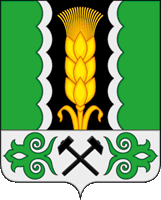     Российская ФедерацияРеспублика ХакасияАлтайский районАдминистрация Краснопольского сельсоветаПОСТАНОВЛЕНИЕ24.02.2022 			                 с. Краснополье           	                                   № 5/4 О внесении изменений в административный регламент предоставления муниципальной услуги администрацией Краснопольского сельсовета «Присвоении адреса объекту недвижимости», утвержденного постановлением администрации от 22.01.2014 № 3В целях приведения муниципального правового акт в соответствие действующему законодательству, руководствуясь Федеральным законом от 06.10.2003 № 131-ФЗ «Об общих принципах организации местного самоуправления в Российской Федерации», постановлением Правительства Российской Федерации от 19.11.2014 № 1221 «Об утверждении Правил присвоения, изменения и аннулирования адресов», руководствуясь Уставом муниципального образования Краснопольский сельсовет, администрация Краснопольского сельсовета ПОСТАНОВЛЯЕТ:1. В административный регламент по предоставлению муниципальной услуги «Присвоение адреса объекту недвижимости», утвержденный постановлением администрации Краснопольского сельсовета от 22.01.2014 № 3 (далее – административный регламент) внести следующие изменения: 1.1. в пункте 14 административного регламента слова «30 дней» заменить на «10 рабочих дней»;1.2. пункт 76 дополнить подпунктами следующего содержания:«8) нарушение срока или порядка выдачи документов по результатам предоставления государственной или муниципальной услуги;9) приостановление предоставления государственной или муниципальной услуги, если основания приостановления не предусмотрены федеральными законами и принятыми в соответствии с ними иными нормативными правовыми актами Российской Федерации, законами и иными нормативными правовыми актами субъектов Российской Федерации, муниципальными правовыми актами;10) требование у заявителя при предоставлении государственной или муниципальной услуги документов или информации, отсутствие и (или) недостоверность которых не указывались при первоначальном отказе в приеме документов, необходимых для предоставления государственной или муниципальной услуги, либо в предоставлении государственной или муниципальной услуги, за исключением случаев, предусмотренных пунктом 4 части 1 статьи 7 настоящего Федерального закона от 27.07.2010 № 210-ФЗ “Об организации предоставления государственных или муниципальных услуг”.».           2. Настоящее постановление вступает в силу со дня его официального опубликования (обнародования).2.  Контроль исполнения н7астоящего постановления оставляю за собой.Глава Краснопольского сельсовета                                                         О.Е. Султреков